AULA 19 - ATIVIDADE DE INGLÊS - 3º ANO – 28/06 A 02/07.Catanduvas, June 28th 2021Today is Monday A birthday party – Festa de aniversárioEnumere de acordo com a imagem representada.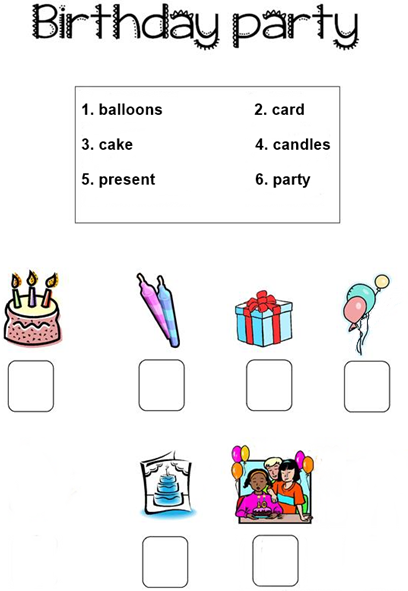 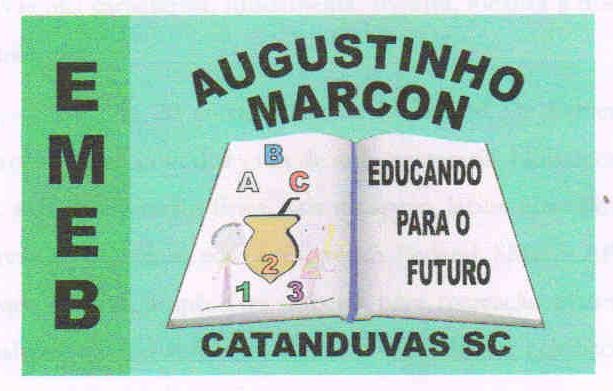 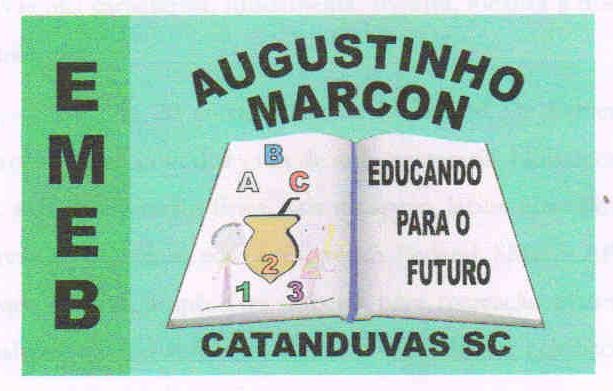 Escola Municipal de Educação Básica Augustinho Marcon. Catanduvas, junho/julho de 2021.Diretora: Tatiana Bittencourt Menegat.Assessora Técnica Pedagógica: Maristela Apª. Borella Baraúna. Assessora Técnica Administrativa: Margarete Petter Dutra.Professora: Jaqueline Demartini. Aluno:........................................................Disciplina: Inglês